Langley School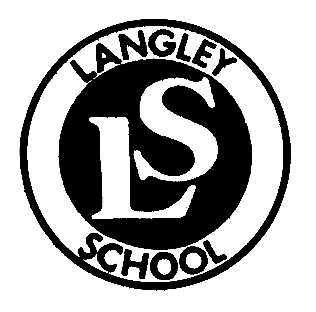 Trinity Road, Sutton ColdfieldB75 6TJ0121 675 2929We are looking forLunchtime SupervisorsTo work every day in term timeThe job involves looking after the children at lunchtime, playing with them outside, helping them in the dinner hall and putting away the chairs and tables.The pupils at Langley School have learning difficulties and are aged between 4 years and 11 years old.Our lunchtime supervisors need to be fit as it’s an active job.All candidates will undergo an enhanced Disclosure and Barring Service check.If you are interested please pop into school and ask at reception for an application form or download one from our website www.langley.bham.sch.ukCome and be one of our  